Заключение №109на проект решения Думы Усольского муниципального районаИркутской области «О внесении изменений в Положение об условиях оплаты труда муниципальных служащих аппарата Контрольно-счетной палаты Усольского муниципального района Иркутской области»Заключение подготовлено на основании поручения председателя Думы Усольского муниципального района Иркутской области (исх. письмо от 12.10.2022г. №191), в соответствии с Федеральным законом от 07.02.2011г. №6-ФЗ «Об общих принципах организации и деятельности контрольно-счетных органов субъектов Российской Федерации и муниципальных образований», решением Думы Усольского муниципального района Иркутской области от 23.11.2021г. №213 «Об утверждении Положения о Контрольно-счетной палате Усольского муниципального района Иркутской области».Проект решения направлен Думой Усольского муниципального района Иркутской области (далее – Дума Усольского района) для проведения экспертизы 12.10.2022 года. Цель экспертизы нормативного правового акта: определение соответствия проекта решения действующим нормативным правовым актам Российской Федерации, Иркутской области, Усольского муниципального района Иркутской области.Рассмотрев представленный проект решения, Контрольно-счетная палата отмечает следующее:Предлагаемый проект решения вносит изменения в Положение об условиях оплаты труда муниципальных служащих аппарата Контрольно-счетной палаты Усольского муниципального района Иркутской области (далее – Положение об оплате труда), а именно изменяется норматив формирования расходов на оплату труда муниципальных служащих, ежемесячная надбавка к должностному окладу за особые условия муниципальной службы, изменяется размер ежемесячного денежного поощрения. В соответствии с Указом Губернатора Иркутской области от 16.09.2022г. №203-УГ «О размерах должностных окладов и ежемесячного денежного поощрения государственных гражданских служащих Иркутской области» в Положении об оплате труда установлены новые размеры должностных окладов. Кроме того, в целях упорядочения Положения об оплате труда вносятся изменения в отдельные статьи.Согласно части 2 статьи 22 Федерального закона от 02.03.2007г. №25-ФЗ «О муниципальной службе в Российской Федерации», органы местного самоуправления самостоятельно определяют размер и условия оплаты труда муниципальных служащих. Размер должностного оклада, а также размер ежемесячных и иных дополнительных выплат и порядок их осуществления устанавливаются муниципальными правовыми актами, издаваемыми представительным органом муниципального образования в соответствии с законодательством Российской Федерации и законодательством субъектов Российской Федерации.В соответствии с частью 1 статьи 10 Закона Иркутской области от 15.10.2007г. №88-ОЗ «Об отдельных вопросах муниципальной службы в Иркутской области» оплата труда муниципального служащего осуществляется с учетом соотносительности основных условий оплаты труда муниципальных служащих и государственных гражданских служащих области и производится в виде денежного содержания, которое состоит из должностного оклада муниципального служащего в соответствии с замещаемой им должностью муниципальной службы, а также дополнительных выплат, предусмотренных данной частью.Федеральный закон от 02.03.2007г. №25-ФЗ «О муниципальной службе в Российской Федерации» (пункт 5 статьи 5) устанавливает взаимосвязь муниципальной службы и государственной гражданской службы, которая обеспечивается посредством соотносительности основных условий оплаты труда и социальных гарантий муниципальных и государственных гражданских служащих.Согласно Постановлению Правительства Иркутской области от 27.11.2014г. №599-пп «Об установлении нормативов формирования расходов на оплату труда депутатов, выборных должностных лиц местного самоуправления, осуществляющих свои полномочия на постоянной основе, муниципальных служащих и содержание органов местного самоуправления муниципальных образований Иркутской области» (с учётом изменений) в пункте 9 норматив формирования расходов на оплату труда муниципальных служащих муниципального образования определяется из расчета 58,5 должностных окладов муниципальных служащих в соответствии с замещаемыми ими должностями муниципальной службы в год.Выводы и предложения: Представленный проект решения Думы «О внесении изменений в Положение об условиях оплаты труда муниципальных служащих аппарата Контрольно-счетной палаты Усольского муниципального района Иркутской области» подготовлен в рамках действующего законодательства и не противоречит действующему законодательству Российской Федерации и Иркутской области. Исходя из вышеизложенного, Контрольно-счетная палата предлагает рассмотреть представленный проект решения на очередном заседании Думы Усольского района.ПредседательКСП Усольского района						И.В. Ковальчук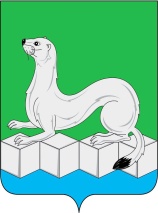 Контрольно-счетная палата Усольского муниципального районаИркутской области665479, Российская Федерация, Иркутская область, Усольский муниципальный район, Белореченское муниципальное образование, рп. Белореченский, здание 100тел./факс (839543) 3-60-86. Е-mail: kspus21@mail.ruОКПО 75182332, ОГРН 1213800025361 , ИНН 3801154463 КПП 380101001Контрольно-счетная палата Усольского муниципального районаИркутской области665479, Российская Федерация, Иркутская область, Усольский муниципальный район, Белореченское муниципальное образование, рп. Белореченский, здание 100тел./факс (839543) 3-60-86. Е-mail: kspus21@mail.ruОКПО 75182332, ОГРН 1213800025361 , ИНН 3801154463 КПП 380101001____13.10.2022г__ № ___265____на №___________ от ___________Председателю ДумыУсольского муниципального районаИркутской областиСереброву О.А.